ՀավելվածՀաշվեքննիչ պալատի 2020 թվականիհուլիսի 30-ի  թիվ  121-Ա որոշմանՀԱՅԱՍՏԱՆԻ ՀԱՆՐԱՊԵՏՈՒԹՅԱՆ ՀԱՇՎԵՔՆՆԻՉ ՊԱԼԱՏ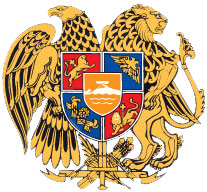 ԸՆԹԱՑԻԿ ԵԶՐԱԿԱՑՈՒԹՅՈՒՆՀՀ  ԿՐԹՈՒԹՅԱՆ, ԳԻՏՈՒԹՅԱՆ, ՄՇԱԿՈՒՅԹԻ ԵՎ ՍՊՈՐՏԻ ՆԱԽԱՐԱՐՈՒԹՅԱՆ ԳԻՏՈՒԹՅԱՆ ՊԵՏԱԿԱՆ ԿՈՄԻՏԵԻ  2020 ԹՎԱԿԱՆԻ ՊԵՏԱԿԱՆ ԲՅՈՒՋԵԻ ԵՐԵՔ ԱՄԻՍՆԵՐԻ ԿԱՏԱՐՄԱՆ ՀԱՇՎԵՔՆՆՈՒԹՅԱՆ ՎԵՐԱԲԵՐՅԱԼ2020ՆԵՐԱԾԱԿԱՆ ՄԱՍԸՆԴՀԱՆՈՒՐ ՄԱՍ  	Հայաստանի Հանրապետության կրթության, գիտության, մշակույթի և սպորտի նախարարության Գիտության կոմիտեի (Այսուհետ՝ ԿՈՄԻՏԵ) «Գիտական ենթակառուցվածքի պահպանում և զարգացում» ծրագրի շրջանակներում 2020 թվականի  առաջին եռամսյակի պլանը կազմել է 2,068,300․0 հազ․ դրամ, որը ՀՀ կառավարության 26.12.2019թ. թիվ 1919-Ն որոշմամբ ճշգրտման չի ենթարկվել։  Առաջին եռամսյակի ֆինանսավորումը կազմում է 1,300,536․0 հազ․ դրամ է, որը կազմում է եռամսյակային պլանի 63 տոկոսը։ Ֆինանսավորման ցածր տոկոսը պայմանավորված է այն հանգամանքով, որ Կոմիտեի ֆինանսավորումը հատկացվել է հիմք ընդունելով կազմակերպությունների կողմից ներկայացված հայտերը, որոնց թիվը նախատեսվածի համեմատ զգալի պակաս է եղել։ Վերջինս պայմանավորված է հանրապետությունում արտակարգ իրավիճակի հետ կապված՝ գիտական կազմակերպությունների կողմից ներկայացված հայտերի քանակով։ 	Էականության ընդհանուր շեմի հաշվարկման համար կիրառելի հիմք է  ընտրվել 2,165,691,2 հազ. դրամը, կիրառելի տոկոսադրույք է սահմանվել 3%-ը, էականության ընդհանուր շեմի հաշվարկված գումարը կազմել է 64,971,0 հազ. դրամ: Էականության հատուկ շեմը հաշվարկվել է էականության ընդհանուր շեմի 75%-ը, որը կազմել է 48,728.0 հազ. դրամ: Խեղաթյուրումների նվազագույն շեմը հաշվարկվել է էականության ընդհանուր շեմի 3%-ը, որը կազմել է՝ 1,949.0 հազ. դրամ:Ընտրվել է թվով 1 էական նշանակալի հաշիվ (1162-11002) «Գիտական ենթակառուցվածքի արդիականացում» ((463700) «Ընթացիկ դրամաշնորհներ պետական և համայնքային ոչ առևտրային կազմակերպություններին» (462100) «Ընթացիկ դրամաշնորհներ միջազգային կազմակերպություններին» և (463900) «Այլ ընթացիկ դրամաշնորհներ» հոդվածներով), որոնց մասով 2020 թ․-ի առաջին եռամսյակի համար պլանով և ճշտված պլանով նախատեսվել է՝ նախատեսվել է 2,031,144,6 հազ. դրամ, ֆինանսավորումը՝ 1,268,104,7 հազ. դրամ, դրամարկղային ծախսը՝ 1,253,614.1 հազ. դրամ,  իսկ փաստացի ծախսը՝ 1.472.721,6 հազ. դրամ (տես՝   Հավելված 1): II. ՀԱՅՏՆԱԲԵՐՎԱԾ  ԱՆՀԱՄԱՊԱՏԱՍԽԱՆՈՒԹՅՈՒՆՆԵՐ ԿՈՄԻՏԵ-ի գիտական ամսագրերի և մենագրությունների հրատարակման վերաբերյալ   Հաշվեքննությամբ պարզվել է, որ ԿՈՄԻՏԵՆ չի օգտագործել գիտական ամսագրերի և մենագրությունների հրատարակման համար նախատեսված  9 497,4 հազար դրամը՝ պայմանավորված համաճարակով:  Տրամադրված ընդհանուր միջոցներից 274.3 մլն դրամն ուղղվել է գիտական և գիտատեխնիկական պայմանագրային (թեմատիկ) հետազոտություններին՝ կազմելով ծրագրված ցուցանիշի 59.6%-ը, 159.6 մլն դրամ (նախատեսվածի 73.5% ը)՝ ազգային արժեք ներկայացնող գիտական օբյեկտների պահպանության, 119.4 մլն դրամ (նախատեսվածի 84%-ը)՝ բարձր էներգիաների ֆիզիկայի բնագավառի ենթակառուցվածքների արդիականացման, 124.5 մլն դրամ (նախատեսվածի 73.9%-ը)՝ գիտաշխատողներին գիտական աստիճանների համար տրվող հավելավճարների և 43.5 մլն դրամ (նախատեսվածի 78.3%-ը)՝ արագացուցչային տեխնոլոգիաների զարգացման միջոցառումներին: Ծրագրում ընդգրկված միջոցառումներից չորսի գծով նախատեսված 89 մլն դրամն օգտագործվել է ամբողջությամբ: Հաշվեքննության օբյեկտի արձագանք  2020 թվականի առաջին եռամսյակի բյուջեն կազմում է 18 969,4 (տասնութ միլիոն ինը հարյուր վաթսունինը հազար չորս հարյուր դրամ) հազար դրամ, որից չի օգտագործվել նախատեսվածի կեսը` ընդամենը 9 497,4 (ինը միլիոն չորս հարյուր ինսունյոթ հազար չորս հարյուր դրամ) հազար դրամը: Այս միջոցառման գծով իրականացվող թերի ֆինանսավորման մասով պետք է նշել, որ ինչպես այս, այնպես էլ ՀՀ ԳԱԱ կողմից իրականացվող բոլոր այլ միջոցառումների դեպքում ֆինանսավորումն իրականացվում է ուղղակի ՀՀ ԳԱԱ և իր ենթակա կազմակերպությունների կողմից գանձապետական համակարգի միջոցով,  և ԿՈՄԻՏԵՆ ֆինանսավորման գործում որևէ դերակատարում չունի:    Հաշվեքննիչ պալատի մեկնաբանություն   Հաշվեքննության օբյեկտի առարկությունը չի ընդունվում, քանի որ ֆինանսավորումը իրականացվում է պայմանագրերի հիման վրա, որի պատասխանատու կողմը հանդիսանում է Կոմիտեն։ Իսկ թերակատարումը բացառելու նպատակով Կոմիտեն պետք է վաղաժամ` նախքան պայմանագրերի կնքումը իրականացված պլանավորման աշխատանքներում, կամ կնքվող պայմանագրերի առաջին եռամսյակի կատարման գործընթացում ձեռնարկեր այնպիսի քայլեր, որոնք կբացառեին թերակատարումները։  Ինչ վերաբերվում է    ֆինանսավորման նկատմամբ ԿՈՄԻՏԵ-ի դերակատարությանը, ապա Կոմիտեի դերակատարոււմը կայանում է նրանում, որ որպես պայմանագրային կողմ պարտավոր է հետևել պայմանագրի կատարման ընթացքին և դրա համապատասխանությանը նախատեսված ժամանակացույցին, որից շեղումներն էլ հենց հիմք են հանդիսացել թերակատարման համար։2․ ԿՈՄԻՏԵԻ անտենային էտալոնների պահպանման և զարգացման վերաբերյալՀաշվեքննությամբ պարզվել է, որ ԿՈՄԻՏԵ-ի կողմից չի օգտագործվել անտենային էտալոնների պահպանման և զարգացման համար նախատեսված 9 մլն դրամը, որը պայմանավորված է «Ստանդարտների ազգային ինստիտուտ» և «Չափագիտության ազգային ինստիտուտ» փակ բաժնետիրական ընկերությունների միաձուլման արդյունքում ստեղծված «Ստանդարտացման և չափագիտության մարմին» փակ բաժնետիրական ընկերության պայմանագրի կնքման գործընթացով, որի արդյունքում վճարումն իրականացվել է 2-րդ եռամսյակում:       Հաշվեքննության օբյեկտի արձագանք Անտենային էտալոնների պահպանման և զարգացման համար նախատեսված 9 մլն դրամին վերաբերյալ  հայտնում եմ, որ այդ տողով նշված ֆինանսավորումը ԿՈՄԻՏԵն  չի իրականացնում, քանի որ համաձայն ՀՀ կառավարության 2019 թվականի դեկտեմբերի 26-ի 1919-Ն որոշման N 4 հավելվածի 1162 ծրագրի՝ 11010 միջոցառմամբ նախատեսված այդ միջոցները տնօրինվում են ըստ իրենց գերատեսչական պատկանելության, տվյալ դեպքում` ՀՀ էկոնոմիկայի նախարարության կողմից:        Հաշվեքննիչ պալատի մեկնաբանություն Հաշվեքննության օբյեկտի առարկությունը մասամբ ընդունելի է, քանի որ թեև ֆինանսավորման գերատեսչական պատասխանատուն ՀՀ Էկոնոմիկայի նախարարությունն է, սակայն վերջինիս կանոնադրական գործունեությունը չի առնչվում գիտական հետազոտությունների և գիտական ենթակառուցվածքների զարգացման և պահպանման հետ, ինչը առնվազն հետագա քննարկումների հարց պետք է դառնա, իսկ Հաշվեքննիչ պալատի դիտարկման համար հիմք է հանդիսացել ՀՀ Ֆինանսների նախարարության պաշտոնական կայքում հրապարակված  ՀՀ Պետական բյուջեի առաջին եռամսյակի կատարման վերլուծությունը՝ / http://www.minfin.am/website/images/files/_2020_I%20.doc, էջ 86/ որտեղ  նշված ծրագրի թերակատարումը նշված է ընդհանուր ծրագրի մեջ առանց պատասխանատու գերատեսչություն մատնանշելու։ ԿՈՄԻՏԵ-ի ծախսերի ընդհանուր ծավալի վերաբերյալՀաշվեքննությամբ պարզվել է, որ ԿՈՄԻՏԵՆ  նախորդ տարվա նույն ժամանակահատվածի համեմատ ծրագրի ծախսերը նվազել են 10.1%-ով, ինչը հիմնականում պայմանավորված է գիտական ենթակառուցվածքի արդիականացման և ազգային արժեք ներկայացնող գիտական օբյեկտների պահպանության գծով ծախսերի նվազմամբ: Հաշվեքննության օբյեկտի արձագանք       Նախորդ տարվա համեմատությամբ արձանագրված ծախսերի ընդհանուր ծավալի շուրջ 10 տոկոսով նվազումը պայմանավորված է 2020 թվականին, հատկապես՝ մարտ ամսվա ընթացքում ստեղծված համավարակային իրավիճակի և հայտարարված արտակարգ դրության հետ, որի արդյունքում էականորեն սահմանափակվել է  մարդկանց տեղաշարժը,  և հնարավոր բոլոր դեպքերում աշխատանքներն իրականացվել են  հեռավար կարգով, ինչն էլ իր հերթին նպաստել է որոշ ենթածրագրերի գծով աշխատանքների ոչ լրիվ ծավալով կատարմանը:Հաշվեքննիչ պալատի մեկնաբանություն   	   Հաշվեքննության օբյեկտի բացատրությունը  վերաբերում է 2020թ. մարտի 17-ից արտակարգ դրության ռեժիմով պայմանավորված սահմանափակումներին, ինչը կազմում է 1-ին եռամսյակի ժամանակահատվածի վերջին 1/6 մասը։4․ ԿՈՄԻՏԵ-ի դեբիտորական և կրեդիտորական պարտքերի վերաբերյալ  Համաձայն ՀՀ ֆինանսների նախարարության գանձապետական համակարգի տվյալների, ԿՈՄԻՏԵԻ   դեբիտորական պարտքերը տարեսկզբին կազմել են 850,819.2 հազար դրամ, որն ամբողջապես գոյացել է նախորդ տարվա բյուջեից։ Առաջին եռամսյակի ավարտին ԿՈՄԻՏԵԻ  ընդհանուր դեբիտորական պարտքերը  կազմել են 591,397.6 հազար դրամ։  Դեբիտորական պարտքերը հիմնականում ձևավորվել են «Ընթացիկ դրամաշնորհներ պետական և համայնքային ոչ առևտրային կազմակերպություններին» և «Այլ ընթացիկ դրամաշնորհներ» հոդվածներով, որը պայմանավորված է նախորդ տարի հաստատված, սակայն դեռևս ավարտին չհասած դրամաշնորհային պայմանագրերով, ինչը առաջին եռամսյակի ընթացքում նվազել է 259,421.58 հազ․ դրամով։ Կրեդիտորական պարտքեր տարեսկզբի դրությամբ ԿՈՄԻՏԵն  չի ունեցել,  իսկ 2020 թ․ առաջին եռամսյակի ավարտին՝ 31,03,2020թ․ դրությամբ կազմել է 133,958.1  հազար դրամ։  2020թ․ առաջին եռամսյակի արդյունքներով կրեդիտորական պարտքեր ձևավորվել են հիմնականում «Ընթացիկ դրամաշնորհներ պետական և համայնքային ոչ առևտրային կազմակերպություններին» և «Այլ ընթացիկ դրամաշնորհներ»  հոդվածներով ձևավորված այն դրամաշնորհային պայմանագրերից, որոնց մասով ներկայացվել է առաջին եռամսյակի կատարողականները, սակայն փաստացի վճարումը դեռևս չի կատարվել։  (տես՝ Հավելված 2)։	Հաշվեքննության օբյեկտի արձագանք         Դեբիտորական և կրեդիտորական պարտքերիխ  գծով  ԿՈՄԻՏԵԻ  կողմից իրականացվող ֆինանսավորման արդյունքում կազմակերպությունները, որպես ինքնուրույն տնտեսվարողներ սուբյեկտներ,  իրենք են կատարում իրենց դրամարկղային և փաստացի ծախսերը, ինչի արդյունքում էլ գոյանում են դեբիտորական կամ կրեդիտորական պարտավորություններ, որոնք էլ արտացոլվում են ԿՈՄԻՏԵԻ  ներկայացվող եռամսյակային և տարեկան հաշվետություններում: ԿՈՄԻՏԵՆ իր հերթին, ամփոփելով դեբիտորական և կրեդւտորական  պարտքերի տվյալները՝ ներկայացնում է ֆինանսների նախարարություն, արդյունքում՝  ԿՈՄԻՏԵՆ եռամսյակային կտրվածքով չի կարող իրականացնել կազմակերպությունների կողմից առաջացրած դեբիտորական և կրեդիտորական պարտքերի վերահսկում:Հաշվեքննիչ պալատի մեկնաբանություն    	      Հաշվեքննության օբյեկտի առարկությունը չի ընդունվում, քանի որ հաշվեքննության մեջ ներկայացվել է Կոմիտեի ունեցած դեբիտորական և կրեդիտորական պարտքերը, և դրանք որևէ կապ չունեն կազմակերպությունների պարտքերի հետ։5․ ԿՈՄԻՏԵ-ի կողմից կնքված դրամաշնորհային պայմանագրերի վերաբերյալ2020թ․ առաջին եռամսյակի արդյունքներով «Գիտական-գործնական ենթակառուցվածքների պահպանում և զարգացում» ծրագրի շրջանակներում կնքվել են դրամաշնորհային 30 պայմանագրեր, որոնց ընդհանուր արժեքը կազմել է 1,111,364,221.0 հազար դրամ։ Կնքված պայմանագրերի համաձայն առաջին եռամսյակի համար նախատեսված գումարը կազմել է 217,584,221.00   հազար դրամ, իսկ դրամաշնորհային պայմանագրերի փաստացի կատարողականի հիման վրա վճարված գումարը կազմել է 203,063,453.0 հազար դրամ, կամ կատարողականը կազմել է 93 տոկոս։ Թերակատարումը պայմանավորված է եղել մի շարք պայմանագրերի առաջին եռամսյակի ցածր կատարողականով։ Մասնավորապես 02,03,2020թ-ին «Խ. Աբովյանի անվան հայկական պետական մանկավարժական համալսարան» հիմնադրամի հետ կնքված պայմանագրի մասով կատարողականը կազմել է 48,3 տոկոս, 30,01,2020թ․  «ՀՀ պետական կառավարման ակադեմիա» ՊՈԱԿ-ի հետ կնքված պայմանագրի կատարողականը կազմել է 38,6 տոկոս և այլն  (Հավելված 3)։ Վերոնշյալ թերակատարումները պայմանավորված են այն հանգամանով, որ կոմիտեն կազմակերպությանը ֆինանսավորում է վերջինիս կողմից ներկայացրած հայտի հիման վրա, հետևաբար թերի ֆինանսավորումը պայմանավորված է 2020թ․ առաջին  եռամսյակի համար կազմակերպության կողմից ներկայացրած հայտի չափաքանակով։6․ ԿՈՄԻՏԵ-ի գնումների գործընթացի վերաբերյալ     ԿՈՄԻՏԵԻ կարիքների համար 2020թ․ առաջին եռամսյակի ընթացքում մրցութային ընթացակարգեր չեն կազմակերպվել, իսկ հաշվետու տարվա առաջին եռամսյակում կնքվել է 11 պայմանագիր՝ 4,408,1 հազ. դրամ ընդհանուր արժեքով։ ԿՈՄԻՏԵի կողմից չի պահպանվել ՀՀ կառավարության 2017թ. ապրիլի 13-ի թիվ 390-Ն որոշման հավելված 3-ի 4-րդ և 9-րդ կետերի պահանջները, համաձայն որի մինչև յուրաքանչյուր տարվա փետրվարի 1-ը պատվիրատուի ղեկավարը հաստատում է գնումների պլանը և երկու աշխատանքային օրվա ընթացքում սահմանված կարգով հրապարակում է «www.gnumner.am» հասցեով ինտերնետային կայքում, սակայն պատվիրատուի ղեկավարի կողմից 2020թ. գնումների պլանը սահմանված ժամկետներում չի հաստատվել, իսկ տեղեկագրում հրապարակվել է չհաստատված փաստաթուղթ: Նույն խնդիրն է արձանագրվել նաև հետագայում հրապարակված գնումների պլանում կատարված փոփոխություններում։	Հաշվեքննությամբ արձանագրվել է, որ 2020թ. առաջին եռամսյակում բոլոր պայմանագրերի հանձնման-ընդունման գործընթացները չեն կազմակերպվել էլեկտրոնային համակարգի միջոցով, և էլեկտրոնային գնումների համակարգում բացակայել են պատասխանատու ստորաբաժանման կողմից էլեկտրոնային ստորագրությամբ հաստատված եզրակացությունները և հանձնման-ընդունման արձանագրությունները, իսկ նախարարությունը չի պահպանել ՀՀ կառավարության 04.05.2017թ. «Գնումների գործընթացի կազմակերպման կարգը հաստատելու և ՀՀ կառավարության 2011 թվականի փետրվարի 10-ի թիվ 168-Ն որոշման ուժը կորցրած ճանաչելու մասին» թիվ 526-Ն որոշման 110-րդ կետի պահանջները՝ էլեկտրոնային եղանակով իրականացվող գնումների դեպքում պայմանագրի կատարման արդյունքի ընդունման հետ կապված սույն բաժնով սահմանված գործողություններն իրականացվում են էլեկտրոնային գնումների համակարգի միջոցով։           Հաշվեքննության օբյեկտի արձագանք    Գնումների գործընթացի վերաբերյալ հայտնում ենք, որ ԿՈՄԻՏԵԻ կողմից 2020 թվականի առաջին եռամսյակի ընթացքում կնքվել է 21 պայմանագիր 6,730,6 (վեց միլիոն յոթ հարյուր երեսուն հազար վեց հարյուր դրամ) հազար դրամ  ընդհանուր  ծավալով (արձանագրությամբ նշվել էր 11 պայմանագիր 4 408 118,0 (չորս միլիարդ չորս հարյուր ութ միլիոն հարյուր տասնութ հազար դրամ) հազար դրամ):ԿՈՄԻՏԵՆ  2020 թվականի գնումների պլանը սույն թվականի հունվարի 16-ին ժամը 15-14 տեղադրվել է www.gnumner.am հասցեով ինտերնետային կայքում` համաձայն ՀՀ կառավարության 2011թ. փետրվարի 10-ի թիվ 168-Ն որոշման 21-րդ կետի (մինչև յուրաքանչյուր տարվա փետրվարի 1-ը պատվիրատուի ղեկավարը հաստատում է գնումների պլանը և յոթ աշխատանքային օրվա ընթացքում սահմանված կարգով հրապարակում է www.gnumner.am հասցեով ինտերնետային կայքում:   Վերադասի կողմից հաստատված չլինելու՝ կնիքի և ստորագրության բացակայության պատճառը հետևյալն է.   առաջնորդվել ենք 2017 թվականի ապրիլի 13-ի ՀՀ կառավարության N 390-Ն  «Գնումների պլանի ձևը, դրա լրացման, հաստատման և հրապարակման կարգը հաստատելու մասին» որոշմամբ սահմանված հավելված 1-ի ձևաչափով, որտեղ չկան   «ստորագրություն» կամ «Կ.Տ» նշումները, ուստի և այդ նշումների բացակայության պատճառով կնիք և ստորագրություն չի դրվել: Հաշվեքննիչ պալատի մեկնաբանություն    	    Հաշվեքննության օբյեկտի առարկությունը չի  ընդունվում, քանի որ գնումների պլանը պատվիրատուի ղեկավարի կողմից հաստատվում է ստորագրությամբ և կնիքով,  կամ էլեկտրոնային թվային ստորագրությամբ, որը հրապարակված պլանի վրա բացակայել է։ III   ԱՌԱՋԱՐԿՈՒԹՅՈՒՆՆԵՐ	Առաջարկել   ԿՈՄԻՏԵ-ին՝Ուշադրություն հրավիրել գիտական ամսագրերի և մենագրությունների հրատարակման նախատեսված միջոցների ճշգրիտ, նպատակային և ամբողջական օգտագործման գործընթացների վրա։    Քայլեր ձեռնարկել գիտական ենթակառուցվածքների զարգացման և պահպանման ծրագրի բոլոր կատարողների նկատմամբ Կոմիտեի կողմից որևէ հսկողական կամ կազմակերպչական գործառույթ նախատեսելու ուղղությամբ, հակառակ դեպքում տվյալ ծրագրով տրամադրվող ֆինանսավորումը կարող է դարձնել ինքնանպատակ։ Ձեռնարկել այնպիսի միջոցներ և հսկողական համակարգեր, որոնցով կվերահսկվեն կնքված պայմանագրերով սհամանված կատարողականների և ներկայացվող հայտերի չափաքանակները՝ թերֆինանսավորման պատճառների բացահայտման համար։Ձեռնարկել այնպիսի միջոցներ, որոնցով կբացառվեն «Գնումների մասին» ՀՀ օրենքի (16.12.2016թ.) և  ՀՀ կառավարության  04.05.2017թ.-ի  «Գնումների գործընթացի կազմակերպման կարգը հաստատելու և ՀՀ կառավարության 2011 թվականի փետրվարի 10-ի թիվ 168-Ն որոշման ուժը կորցրած ճանաչելու մասին» թիվ 526-Ն որոշման  պայմանների և պահանջների չկատարումը։ Համաձայն «Հաշվեքննիչ պալատի մասին» ՀՀ օրենքի 26-րդ հոդվածի 6-րդ մասի պահանջի`  ընթացիկ եզրակացությունը ստանալուց հետո՝ 30 օրվա ընթացքում ՀՀ հաշվեքննիչ պալատին տրամադրել ընթացիկ եզրակացությունում ամրագրված անհամապատասխանության, խեղաթյուրման վերացման, առաջարկությունների իրականացման և ընթացիկ եզրակացության վերաբերյալ այլ գրավոր տեղեկատվություն։ՀՀ հաշվեքննիչ պալատի անդամ՝					Ա. ԲախչագուլյանIV   Հ Ա Վ Ե Լ Վ Ա Ծ Ն Ե Ր ՀԱՎԵԼՎԱԾ  1ՀԱՎԵԼՎԱԾ  2Հաշվեքննության հիմքըՀՀ հաշվեքննիչ պալատի 2020 թվականի հունիսի 30-ի թիվ 104-Ա որոշում։Հաշվեքննության օբյեկտըՀՀ կրթության, գիտության, մշակույթի և սպորտի նախարարության Գիտության պետական կոմիտե։Հաշվեքննության առարկանՀայաստանի Հանրապետության կրթության, գիտության, մշակույթի և սպորտի նախարարության Գիտության պետական կոմիտեի  2020 թվականի պետական բյուջեի երեք ամիսների մուտքերի ձևավորման և ելքերի իրականացման կանոնակարգված գործունեություն: Հաշվեքննության չափանիշներըՀՀ Բյուջետային համակարգի մասին ՀՀ օրենք, Հաշվապահական հաշվառման մասին  ՀՀ օրենք, Գնումների մասին ՀՀ օրենք, ՀՀ Հանրային հատվածի հաշվապահական հաշվառման մասին  ՀՀ օրենք, Գնումների մասին  ՀՀ օրենք, «Կրթության մասին» ՀՀ օրենք, «ՀՀ ֆինանսների և էկոնոմիկայի նախարարի 09.01.2007թ. թիվ 5-Ն Բյուջետային հանրային հատվածի հաշվապահական հաշվառման դասակարգումները և դրանց կիրառման ցուցումները հաստատելու մասին հրաման, ՀՀ ֆինանսների նախարարի 13․03․2019թ․ թիվ 254-Ն  հրաման և այլնՀաշվեքննությունն ընդգրկող ժամանակաշրջանը2020 թվականի հունվարի 1–ից մինչև 2020  թվականի մարտի  31–ը։Հաշվեքննության կատարման ժամկետը2020 թվականի հունիսի 8-ից մինչև 2020 թվականի  հուլիսի 31-ը ներառյալ:Հաշվեքննության մեթոդաբանությունըՀաշվեքննությունն իրականացվել է «Հաշվեքննիչ պալատի մասին»  ՀՀ օրենքի,  Հաշվեքննիչ պալատի ֆինանսական և համապատասխանության հաշվեքննության մեթոդաբանությունների, «Պետական բյուջեի երեք, վեց, ինն և տարեկան կատարման հաշվեքննութայն ուղեցույց»-ի  համաձայն։Իրականացվել է ֆինանսական և համապատասխանության հաշվեքննություն, որի ընթացքում կիրառվել են հարցում, վերլուծական ընթացակարգ, վերահաշվարկ և վերակատարում ընթացակարգերը։Հաշվեքննությունն իրականացրած կառուցվածքայինստորաբաժանումՀաշվեքննությունն իրականացվել է ՀՀ հաշվեքննիչ պալատի չորրորդ վարչության կողմից, որի աշխատանքները համակարգում է ՀՀ հաշվեքննիչ պալատի անդամ Աբրամ Բախչագուլյանը։ԿՈՄԻՏԵ-ի 2020 թվականի առաջին եռամսյակի ամփոփ  ֆինանսական ցուցանիշներԿՈՄԻՏԵ-ի 2020 թվականի առաջին եռամսյակի ամփոփ  ֆինանսական ցուցանիշներԿՈՄԻՏԵ-ի 2020 թվականի առաջին եռամսյակի ամփոփ  ֆինանսական ցուցանիշներԿՈՄԻՏԵ-ի 2020 թվականի առաջին եռամսյակի ամփոփ  ֆինանսական ցուցանիշներԿՈՄԻՏԵ-ի 2020 թվականի առաջին եռամսյակի ամփոփ  ֆինանսական ցուցանիշներԿՈՄԻՏԵ-ի 2020 թվականի առաջին եռամսյակի ամփոփ  ֆինանսական ցուցանիշներ(հազար դրամ)(հազար դրամ)(հազար դրամ)(հազար դրամ)(հազար դրամ)(հազար դրամ)ԾԲ ծրագիր  Միջոցառում Բաժին Խումբ Դաս Ծրագիր  Հոդված  Հաշվետու ժամանակա-հատվածի պլան Հաշվետու ժամանակա-հատվածի ճշտված պլան Ֆինանսա-վորում Դրամարկ-ղային ծախս Փաստացի  ծախս(462100)    «Ընթացիկ դրամաշնորհներ միջազգային կազմակերպություններին»603,174603,174132,703132,703132,703(463700)    Ընթացիկ դրամաշնորհներ պետական և համայնքային ոչ առևտրային կազմակերպություններին»898,603898,603885,429885,429874,296 (463900)    «Այլ ընթացիկ դրամաշնորհներ» 529,368529,368249,973235,482465,722Ընդամենը՝2,031,144,62,031,144,61,268,104,71,253,614.11.472.721,62020 թվականի առաջին եռամսյակի  ԿՈՄԻՏԵ - ի դեբիտորական և կրեդիտորական պարտքեր (հազար դրամ)ՀԱՎԵԼՎԱԾ  3(ՀՀ  դրամ)